Idaho Migrant Education Program 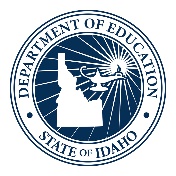 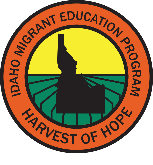 Parent Employment SurveyVersión en español en el otro lado de la hojaThe information provided below is used to identify students who may qualify to receive additional educational services. A program employee may contact you for further information if needed. All information is kept confidential. Child’s Name:  	District:	Date:Birthdate: 	School: 	Grade: In the past three years, has your family lived in another school district?  This includes other school districts in Idaho, or another state or country.Yes 	(CONTINUE TO #2) 	No 	(STOP HERE)In the past three years, has anyone in your household had a job working with any of these products or activities (not including on your own property)?  Yes 	(CONTINUE TO #3) 	No 	(STOP HERE)Please check all that apply below:Parents’ Names:	Phone: Address:	City:Please list all other children in the household less than 22 years of age (include children under 5):Idaho Migrant Education Program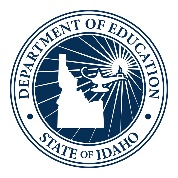 Encuesta de Empleo para los Padres English version on the other sideLa información abajo es para identificar a estudiantes que puedan calificar para recibir servicios adicionales de educación. Es posible que un empleado del programa le contacte a usted para obtener más información. Toda la información es confidencial. Nombre del niño:  	Distrito:	Fecha:Fecha de Nacimiento: 	Escuela: 	Grado: ¿En los últimos tres años, ha vivido su familia en otro distrito escolar?  Esto incluye otros distritos escolares en Idaho, u otro estado o país.Sí 	(SIGA AL #2) 	No 	(PARE AQUÍ)En los últimos tres años, ¿hubo alguien en su hogar un trabajando con alguno de estos productos o actividades (sin incluir su propiedad)? Si 	(SIGA AL #3) 	No 	 (PARE AQUÍ)Por favor marque todos los que apliquen abajo:Nombre de los padres:	Teléfono: Dirección:	Ciudad:Por favor liste a todos los niños menores de 22 años en la casa:Examples:Activities or ProductsExamples:Activities or Products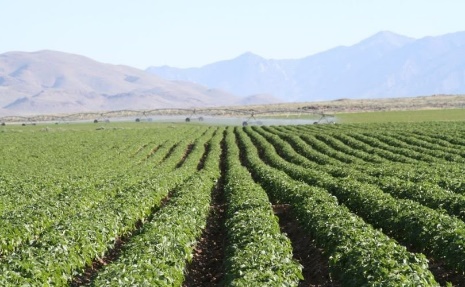  Any Crops  Examples:  corn, potatoes, beans, wheat, sugar beets, fruits, hops, alfalfa, etc. or field preparations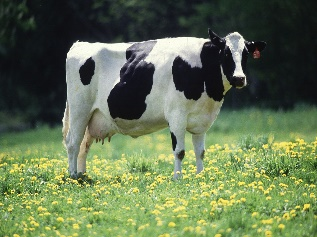  Any Livestock Examples: cattle, pigs, sheep, chickens, dairy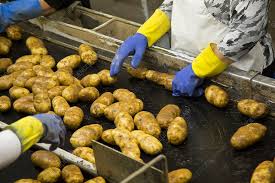  Processing agricultural productsExamples: (Sorting, packing, cutting, etc.) onions, potatoes, meat, fruit, trees, etc.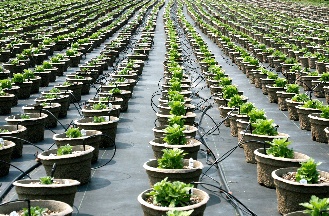  Other agricultureExamples: Forestry, nursery plant care, fishingNameBirthdateSchoolGradeExamples:Activities or ProductsExamples:Activities or Products Cualquier Cultivos  Ejemplos:  maíz, papas, frijoles, trigo, remolacha, frutas, lúpulo, alfalfa, etc.o preparación de campo Cualquier ganadoEjemplos: vacas, cerdos, ovejas, pollos, lechería Procesamiento de productos agrícolas.Ejemplos: (Clasificación, empaque, corte, etc.) cebollas, papas, carne, frutas, árboles, etc. Otra agriculturaEjemplos: silvicultura, cuidado de plantas de vivero, pescarNombreFecha de NacimientoEscuelaGrado